СОВЕТ НАРОДНЫХ ДЕПУТАТОВ ХОХОЛЬСКОГО ГОРОДСКОГО  ПОСЕЛЕНИЯХОХОЛЬСКОГО МУНИЦИПАЛЬНОГО РАЙОНА ВОРОНЕЖСКОЙ ОБЛАСТИР Е Ш Е Н И Е  Р.п.Хохольский             В соответствии с пунктом 19 части 1 статьи 14 Федерального закона от 06.10.2003 г. № 131-ФЗ «Об общих принципах организации местного самоуправления в Российской Федерации», Федеральным законом от 30.11.2011 г. №361-ФЗ «О внесении изменений в отдельные законодательные акты Российской Федерации», Постановления Главного государственного санитарного врача Российской Федерации от 28 января 2021 года № 3 «Об утверждении санитарных правил и норм СанПиН 2.1.3684-21 "Санитарно-эпидемиологические требования к содержанию территорий городских и сельских поселений, к водным объектам, питьевой воде и питьевому водоснабжению, атмосферному воздуху, почвам, жилым помещениям, эксплуатации производственных, общественных помещений, организации и проведению санитарно-противоэпидемических (профилактических) мероприятий", на основании Устава Хохольского городского поселения Хохольского муниципального района Воронежской области, Совет народных депутатов Хохольского городского поселения  Хохольского муниципального районаР Е Ш И Л: 1. Утвердить проект решения Совета народных депутатов Хохольского городского поселения Хохольского муниципального района Воронежской области «О внесении изменений и дополнений в решение Совета народных депутатов Хохольского городского поселения Хохольского муниципального района Воронежской области от 31 октября 2017г. №44 «Об утверждении Правил благоустройства территории Хохольского городского поселения Хохольского муниципального района Воронежской области» согласно приложению.2. Назначить  публичные слушания по проекту решения Совета народных депутатов Хохольского городского поселения Хохольского муниципального района Воронежской области «О внесении изменений и дополнений в решение Совета народных депутатов Хохольского городского поселения Хохольского муниципального района Воронежской области от 31 октября 2017г. №44 «Об утверждении Правил благоустройства территории Хохольского городского поселения Хохольского муниципального района Воронежской области» на 11 мая 2021 года в 10 часов в здании администрации Хохольского городского поселения Хохольского муниципального района Воронежской области по адресу: Воронежская область, Хохольский район, р.п.Хохольский, ул. Школьная, д.4, каб. №2.3. Создать оргкомитет по подготовке и проведению публичных слушаний по проекту решения Совета народных депутатов Хохольского городского поселения Хохольского муниципального района Воронежской области «О внесении изменений и дополнений в решение Совета народных депутатов Хохольского городского поселения Хохольского муниципального района Воронежской области от 31 октября 2017г. №44 «Об утверждении Правил благоустройства территории Хохольского городского поселения Хохольского муниципального района Воронежской области»  в составе:- Саликов Владимир Алексеевич, депутат Совета народных депутатов Хохольского городского поселения;- Сахаров Алексей Валентинович, депутат Совета народных депутатов Хохольского городского поселения;- Тюнин Михаил Тихонович, заместитель главы администрации Хохольского городского поселения;- Салогубов Виктор Васильевич, старший инспектор по благоустройству администрации Хохольского городского поселения;- Фурсов Николай Алексеевич, индивидуальный предприниматель (от общественности);- Горбачева Любовь Викторовна, пенсионер (от общественности).   4. Определить следующий порядок участия в обсуждении  проекта  решения Совета народных депутатов Хохольского городского поселения Хохольского муниципального района Воронежской области «Об утверждении правил благоустройства территории Хохольского городского поселения Хохольского муниципального района Воронежской области»:4.1. Граждане, зарегистрированные в Хохольском городском поселении Хохольского района, обладающие активным избирательным правом, представители  политических партий, общественных объединений и некоммерческих организаций, предприятий и учреждений всех форм собственности, расположенных на территории Хохольского городского поселения Хохольского муниципального района имеют право: ознакомится с проектом  решения Совета народных депутатов Хохольского городского поселения Хохольского муниципального района Воронежской области «О внесении изменений и дополнений в решение Совета народных депутатов Хохольского городского поселения Хохольского муниципального района Воронежской области от 31 октября 2017г. №44 «Об утверждении Правил благоустройства территории Хохольского городского поселения Хохольского муниципального района Воронежской области», направить (представить) замечания и предложения по проекту, принять участие в публичных слушаниях по вышеуказанному проекту;4.2. Замечания и предложения принимаются к рассмотрению представленные нарочно или направленные  по почте в течение 20 дней со дня обнародования проекта решения Совета народных депутатов Хохольского городского поселения Хохольского муниципального района Воронежской области «О внесении изменений и дополнений в решение Совета народных депутатов Хохольского городского поселения Хохольского муниципального района Воронежской области от 31 октября 2017г. №44 «Об утверждении Правил благоустройства территории Хохольского городского поселения Хохольского муниципального района Воронежской области»  по адресу: Воронежская область, Хохольский район, р.п.Хохольский, ул. Школьная, д.4, администрация Хохольского городского поселения;4.3. Поступившие замечания и предложения рассматриваются оргкомитетом открыто и гласно с приглашением для участия в рассмотрении лиц направивших замечания и предложения.5. Оргкомитету:подготовить и провести публичные слушания в порядке установленном положением о публичных слушаниях в Хохольском городском поселении, утвержденном решением Совета народных депутатов Хохольского городского поселения Хохольского муниципального района от 23.09.2015 года №13;рассмотреть и систематизировать все замечания и предложения по проекту решения Совета народных депутатов Хохольского городского поселения «О внесении изменений и дополнений в решение Совета народных депутатов Хохольского городского поселения Хохольского муниципального района Воронежской области от 31 октября 2017г. №44 «Об утверждении Правил благоустройства территории Хохольского городского поселения Хохольского муниципального района Воронежской области», сделать по ним заключение и представить на рассмотрение Совета народных депутатов Хохольского городского поселения Хохольского муниципального района.         6. Настоящее решение подлежит обнародованию.Глава  Хохольского городского поселения                                                                     А.Н.Колядин   Приложение к решению Совета народных депутатов Хохольского городского поселенияХохольского муниципального района от 01.04.2021г. № 9ПРОЕКТСОВЕТ НАРОДНЫХ ДЕПУТАТОВХОХОЛЬСКОГО ГОРОДСКОГО ПОСЕЛЕНИЯХОХОЛЬСКОГО МУНИЦИПАЛЬНОГО РАЙОНАВОРОНЕЖСКОЙ ОБЛАСТИРЕШЕНИЕот __ .05.2021 г. № ___                                                                            р.п. ХохольскийО внесении изменений и дополнений в решение Совета народных депутатов Хохольского городского поселения Хохольского муниципального района Воронежской области от 31 октября 2017г. №44 «Об утверждении Правил благоустройства территории Хохольского городского поселения Хохольского муниципального района Воронежской области»                          В соответствии с пунктом 19 части 1 статьи 14 Федерального закона от 06.10.2003 г. № 131-ФЗ «Об общих принципах организации местного самоуправления в Российской Федерации», Федеральным законом от 30.11.2011 г. №361-ФЗ «О внесении изменений в отдельные законодательные акты Российской Федерации», Постановления Главного государственного санитарного врача Российской Федерации от 28 января 2021 года № 3 «Об утверждении санитарных правил и норм СанПиН 2.1.3684-21 "Санитарно-эпидемиологические требования к содержанию территорий городских и сельских поселений, к водным объектам, питьевой воде и питьевому водоснабжению, атмосферному воздуху, почвам, жилым помещениям, эксплуатации производственных, общественных помещений, организации и проведению санитарно-противоэпидемических (профилактических) мероприятий", на основании Устава Хохольского городского поселения Хохольского муниципального района Воронежской области, Совет народных депутатов Хохольского городского поселения  Хохольского муниципального района Воронежской области,Р Е Ш И Л:1. Внести в решение Совета народных депутатов Хохольского городского поселения Хохольского муниципального района Воронежской области от 31 октября 2017г. №44 «Об утверждении Правил благоустройства территории Хохольского городского поселения Хохольского муниципального района Воронежской области» следующие изменения и дополнения:1.1. Приложение к решению Совета народных депутатов Хохольского городского поселения Хохольского муниципального района Воронежской области от 31 октября 2017г. №44 «Об утверждении Правил благоустройства территории Хохольского городского поселения Хохольского муниципального района Воронежской области», дополнить разделом 11 согласно приложения к настоящему решению. 
2.  Опубликовать настоящее решение в официальном периодическом издании «Вестник муниципальных правовых актов Хохольского городского поселения Хохольского муниципального района Воронежской области». 
3. Настоящее решение вступает в силу с момента его официального опубликования.Глава Хохольского городского поселения                                                 А.Н.КолядинПриложениек решению Совета народных депутатовХохольского городского поселения От __.05.2021г. №__РАЗДЕЛ 11: «Санитарно-эпидемиологические требования к содержанию территорий городского поселения, к водным объектам, питьевой воде и питьевому водоснабжению населения, атмосферному воздуху, почвам, жилым помещениям, эксплуатации производственных, общественных помещений, организации и проведению санитарно-противоэпидемических (профилактических) мероприятий»I. Санитарно-эпидемиологические требования к содержанию территорий городского поселения 1. На территории городского поселения (далее - населенные пункты) в соответствии с территориальной схемой обращения с отходами (1) должны быть обустроены контейнерные площадки для накопления твердых коммунальных отходов (далее - ТКО) или системы подземного накопления ТКО с автоматическими подъемниками для подъема контейнеров (далее - контейнерные площадки) и (или) специальные площадки для накопления крупногабаритных отходов (далее - специальные площадки). Контейнерные площадки, организуемые заинтересованными лицами (далее - заинтересованные лица), независимо от видов мусоросборников (контейнеров и бункеров) должны иметь подъездной путь, твердое (асфальтовое, бетонное) покрытие с уклоном для отведения талых и дождевых сточных вод, а также ограждение, обеспечивающее предупреждение распространения отходов за пределы контейнерной площадки. 2. Владелец контейнерной и (или) специальной площадки обеспечивает проведение уборки, дезинсекции и дератизации контейнерной и (или) специальной площадки в зависимости от температуры наружного воздуха, количества контейнеров на площадке, расстояния до нормируемых объектов в соответствии с приложением № 1 к Санитарным правилам. 3. При накоплении ТКО, в том числе при раздельном сборе отходов, владельцем контейнерной и (или) специальной площадки должна быть исключена возможность попадания отходов из мусоросборников на контейнерную площадку.4. Срок временного накопления несортированных ТКО определяется исходя из среднесуточной температуры наружного воздуха в течение 3-х суток:плюс 5°С и выше - не более 1 суток;плюс 4°С и ниже - не более 3 суток.5. Сортировка отходов из мусоросборников, а также из мусоровозов на контейнерных площадках не допускается.6. Вывоз и сброс отходов в места, не предназначенные для обращения с отходами, запрещен.7. Сжигание листьев деревьев, кустарников на территории населенных пунктов запрещено.Собранные листья деревьев, кустарников подлежат вывозу на объекты размещения, обезвреживания или утилизации отходов.8. На территориях общего пользования населенных пунктов владельцами этих территорий должны быть установлены урны, расстояние между урнами должно составлять не более 100 метров. Удаление отходов из урн должно обеспечиваться не реже 1 раза в сутки.9. Хозяйствующий субъект, осуществляющий деятельность по сбору и транспортированию КГО, обеспечивает вывоз КГО по мере его накопления, но не реже 1 раза в 10 суток при температуре наружного воздуха плюс 4°С и ниже, а при температуре плюс 5°С и выше - не реже 1 раза в 7 суток.Транспортирование КГО со специальной площадки к месту осуществления деятельности по обращению с отходами должно проводиться с использованием специально оборудованного транспортного средства, обозначенного специальным знаком (далее - транспортное средство), на объект, предназначенный для обработки, обезвреживания, утилизации, размещения отходов. 10. Транспортирование ТКО (КГО) с контейнерных площадок должно производиться хозяйствующим субъектом, осуществляющим деятельность по сбору и транспортированию ТКО, с использованием транспортных средств, оборудованных системами, устройствами, средствами, исключающими потери отходов.11. Хозяйствующий субъект, осуществляющий деятельность по сбору и транспортированию КГО (ТКО), обеспечивает вывоз их по установленному им графику с 7 до 23 часов.Допускается сбор и удаление (вывоз) ТКО (КГО) с территорий сельских поселений или с территорий малоэтажной застройки городских поселений бестарным методом (без накопления ТКО (КГО) на контейнерных площадках).12. Расстояние от контейнерных и (или) специальных площадок до многоквартирных жилых домов, индивидуальных жилых домов, детских игровых и спортивных площадок, зданий и игровых, прогулочных и спортивных площадок организаций воспитания и обучения, отдыха и оздоровления детей и молодежи должно быть не менее 20 метров, но не более 100 метров; до территорий медицинских организаций в городских населённых пунктах - не менее 25 метров, в сельских населённых пунктах - не менее 15 метров. 13. Выбор места размещения контейнерной и (или) специальной площадки на территориях ведения гражданами садоводства и огородничества осуществляется владельцами контейнерной площадки в соответствии со схемой размещения контейнерных площадок, определяемой органами местного самоуправления. 14. Количество мусоросборников, устанавливаемых на контейнерных площадках, определяется хозяйствующими субъектами в соответствии с установленными нормативами накопления ТКО. 15. В случае раздельного накопления отходов на контейнерной площадке их владельцем должны быть предусмотрены контейнеры для каждого вида отходов или группы однородных отходов, исключающие смешивание различных видов отходов или групп отходов, либо групп однородных отходов. 16. Контейнерная площадка и (или) специальная площадка после погрузки ТКО (КГО) в мусоровоз в случае их загрязнения при погрузке должны быть очищены от отходов владельцем контейнерной и (или) специальной площадки.17. Мойка с дезинфекцией транспортного средства для перевозки отходов должна проводиться хозяйствующим субъектом, осуществляющим деятельность по сбору и транспортированию ТКО (КГО), не реже 1 раза в 10 суток.II. Санитарно-эпидемиологические требования к обеспечению качества атмосферного воздуха1. Атмосферный воздух должен отвечать гигиеническим нормативам по предельно допустимым концентрациям загрязняющих веществ (максимальным или минимальным их значениям) (далее - ПДК), ориентировочным безопасным уровням воздействия (далее - ОБУВ), предельно допустимым уровням физического воздействия (далее - ПДУ), а также по биологическим факторам, обеспечивающим их безопасность для здоровья человека.2. Не допускается превышение гигиенических нормативов содержания загрязняющих веществ в атмосферном воздухе:в жилой зоне - 1,0 ПДК (ОБУВ);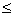 на территории, выделенной в документах градостроительного зонирования, решениях органов местного самоуправления для организации курортных зон, размещения санаториев, домов отдыха, пансионатов, туристских баз, организованного отдыха населения, в том числе пляжей, парков, спортивных баз и их сооружений на открытом воздухе, а также на территориях размещения лечебно-профилактических учреждений длительного пребывания больных и центров реабилитации - 0,8 ПДК (ОБУВ).3. Хозяйствующие субъекты, эксплуатирующие источники воздействия, обязаны: информировать население, органы местного самоуправления, территориальный орган федерального органа исполнительной власти, осуществляющего функции по контролю и надзору в сфере обеспечения санитарно-эпидемиологического благополучия населения, обо всех случаях аварийных ситуаций, аварийных и внеплановых выбросах в атмосферный воздух, представляющих угрозу санитарно-эпидемиологическому благополучию населения, и принятых мерах по их устранению. III. Санитарно-эпидемиологические требования к качеству воды питьевого и хозяйственно-бытового водоснабжения 1. Качество и безопасность питьевой воды должны соответствовать гигиеническим нормативам.Качественной признается питьевая вода, подаваемая абонентам с использованием систем водоснабжения, если при установленной частоте контроля в течение года не выявлены:превышения уровней гигиенических нормативов по микробиологическим (за исключением ОМЧ, ОКБ, ТКБ, Escherichia coli), паразитологическим, вирусологическим показателям, уровней вмешательства по радиологическим показателям;превышения уровней гигиенических нормативов ОМЧ, ОКБ, ТКБ и Escherichia coli в 95% и более проб, отбираемых в точках водоразбора, при количестве исследуемых проб не менее 100 за год;превышения уровней гигиенических нормативов органолептических, обобщенных показателей, неорганических и органических веществ более, чем на величину ошибки метода определения показателей.2. При несоответствии качества подаваемой питьевой и горячей воды, за исключением показателей качества питьевой воды и горячей воды, характеризующих ее безопасность, хозяйствующим субъектом, осуществляющим водоснабжение, организуются и проводятся санитарно-противоэпидемические (профилактические) мероприятия, обеспечивающие: выявление и устранение причин ухудшения ее качества и безопасности обеспечения населения питьевой водой;отсутствие угрозы здоровью населения в период действия временных отступлений, подтвержденной результатами санитарно-эпидемиологической оценки риска здоровью населения;максимальное ограничение срока действия временных отступлений, установленного по результатам санитарно-эпидемиологической оценки риска здоровью населения;информирование населения о введении временных отступлений и сроках их действия, отсутствии риска для здоровья населения, а также рекомендациях для населения по использованию питьевой и горячей воды.3. Хозяйствующие субъекты, осуществляющие водоснабжение и эксплуатацию систем водоснабжения, должны осуществлять производственный контроль по программе производственного контроля качества питьевой воды, разработанной и согласованной в соответствии с Правилами осуществления производственного контроля качества и безопасности питьевой воды, горячей воды, установленными постановлением Правительства Российской Федерации от 06.01.2015 № 10 (Собрание законодательства Российской Федерации, 2015, № 2, ст.523) и приложениями № 2 - № 4 к Санитарным правилам.4. Хозяйствующий субъект, осуществляющий эксплуатацию системы водоснабжения и (или) обеспечивающий население питьевой водой, должен информировать (в течение 2 часов по телефону и в течение 12 часов в письменной форме с момента возникновения аварийной ситуации, технических нарушений, получения результата лабораторного исследования проб воды) территориальный орган федерального органа исполнительной власти, осуществляющего федеральный государственный санитарно-эпидемиологический надзор, : возникновении на объектах и сооружениях системы водоснабжения аварийных ситуаций или технических нарушений, которые приводят или могут привести к ухудшению качества и безопасности питьевой и горячей воды и условий водоснабжения населения;каждом результате лабораторного исследования проб воды, не соответствующем гигиеническим нормативам по микробиологическим, паразитологическим, вирусологическим и радиологическим показателям, а по санитарно-химическим - превышающем гигиенический норматив на величину допустимой ошибки метода определения в контрольных точках "перед подачей в распределительную сеть" и "в распределительной сети".Хозяйствующий субъект, осуществляющий эксплуатацию системы водоснабжения и (или) обеспечивающий население питьевой водой, обязан немедленно принять меры по устранению ситуаций, указанных в настоящем пункте Санитарных правил.5. Хозяйствующие субъекты, обеспечивающие эксплуатацию системы водоснабжения и (или) обеспечивающие население питьевой водой, должны проводить работы по обоснованию безопасности для человека новых видов продукции и технологии производства, критериев безопасности и (или) безвредности факторов среды обитания и разрабатывать методы контроля за факторами среды обитания. 6. Не допускается наличие в питьевой воде посторонних включений и поверхностной пленки.7. При вводе в эксплуатацию вновь построенных, реконструируемых систем водоснабжения, а также после устранения аварийных ситуаций хозяйствующими субъектами, обеспечивающими эксплуатацию системы водоснабжения и (или) обеспечивающими население питьевой и горячей водой, должна проводиться их промывка и дезинфекция с обязательным лабораторным контролем качества и безопасности питьевой воды.8. Промывка и дезинфекция сети считается законченной при соответствии качества воды сети гигиеническим нормативам.9. Температура горячей воды в местах водоразбора централизованной системы горячего водоснабжения должна быть не ниже плюс 60°С и не выше плюс 75°С.10. Выбор места расположения водозаборных сооружений источников нецентрализованного водоснабжения населения должен осуществляться водопользователем на основании геологических и гидрогеологических данных, а также результатов обследования близлежащей территории с учетом наличия возможных источников микробного или химического загрязнения воды.Водозаборные сооружения нецентрализованного водоснабжения необходимо размещать на удаленном, не менее чем на 50 метров выше по потоку грунтовых вод от источников загрязнения, месте.Водозаборные сооружения нецентрализованного водоснабжения не должны размещаться на участках, затапливаемых паводковыми водами, в заболоченных местах, а также местах, подвергаемых оползням, а также ближе 30 метров от автомагистралей.11. Надземная часть водозаборных сооружений должна иметь укрытие для предотвращения загрязнения воды водоисточника.Территория вокруг каптажного сооружения должна быть ограждена. Для защиты каптажного сооружения от затопления поверхностными водами должны быть оборудованы отмостки с уклоном в сторону водоотводной канавы.12. В радиусе ближе 20 метров от источника нецентрализованного водоснабжения не допускается мытье транспортных средств, стирка и полоскание белья, другие виды деятельности, способствующие загрязнению воды водоисточника.13. Чистка оборудования источника нецентрализованного водоснабжения должна проводиться хозяйствующими субъектами, обеспечивающими эксплуатацию системы водоснабжения и (или) обеспечивающими население питьевой водой, не реже одного раза в год. После каждой чистки или ремонта должна проводиться дезинфекция водозаборных сооружений с последующей промывкой и контролем качества и безопасности питьевой воды.14. При ликвидации нецентрализованного источника водоснабжения водопользователь должен провести тампонаж водоисточника. IV. Санитарно-эпидемиологические требования к водным объектам 1. Качество воды поверхностных и подземных водных объектов, используемых для водопользования населения (далее - качество воды водных объектов), должно соответствовать гигиеническим нормативам в зависимости от вида использования водных объектов или их участков:в качестве источника питьевого и хозяйственно-бытового водопользования, а также для водоснабжения предприятий пищевой промышленности (далее - первая категория водопользования);для рекреационного водопользования, а также участки водных объектов, находящихся в черте населенных мест (далее - вторая категория водопользования).В случае несоответствия гигиеническим нормативам качества воды водных объектов, используемых для целей питьевого водоснабжения населения, должна применяться водоподготовка, обеспечивающая качество и безопасность питьевой воды в распределительной сети в соответствии с гигиеническими нормативами.2. В водные объекты, на поверхность ледяного покрова поверхностных водных объектов и водосборную территорию не допускается сбрасывать: сточные воды всех видов, содержащие возбудителей инфекционных заболеваний бактериальной, вирусной и паразитарной природы в количествах выше гигиенических нормативов;сточные воды, содержащие вещества (или продукты их трансформации), для которых не установлены гигиенические нормативы и отсутствуют методы их определения;неочищенные сточные воды водного транспорта;пульпу, снег;отходы;нефтепродукты и нефтесодержащие воды.Производственные и хозяйственно-бытовые сточные воды при их удалении от животноводческих или птицеводческих комплексов должны направляться на очистные сооружения.Земельный участок, используемый для размещения очистного сооружения, не должен затапливаться паводковыми и ливневыми водами. Биологические пруды для доочистки стоков должны быть организованы на участках со слабофильтрующими грунтами или с использованием гидроизолирующей защиты.3. Запрещается мойка транспортных средств в водных объектах и на их берегах, а также проведение работ, являющихся источником загрязнения вод, в отсутствие сооружений, обеспечивающих охрану водных объектов от загрязнения, засорения, заиления и истощения вод.4. Место, периодичность отбора проб воды поверхностного водного объекта при осуществлении производственного контроля водопользователями устанавливаются в зависимости от функционального назначения контролируемой зоны:на водных объектах в местах массового отдыха населения и рекреационных зонах в период использования водного объекта для купания - по микробиологическим показателям - один раз в 10 календарных дней; по органолептическим, санитарно-химическим и паразитологическим показателям - один раз в месяц.5. При выявлении несоответствия качества воды гигиеническим нормативам хозяйствующие субъекты, осуществляющие водопользование, должны разработать и провести санитарно-противоэпидемические (профилактические) мероприятия.6. Для источников питьевого и хозяйственно-бытового водоснабжения зоны санитарной охраны (далее - ЗСО) устанавливаются в соответствии с законодательством Российской Федерации.В границах ЗСО должны соблюдаться особые условия использования земельных участков и участков акваторий в соответствии с законодательством Российской Федерации. 7. Не допускается нахождение источников загрязнения почвы и грунтовых вод в месте пролегания водоводов в пределах 10 метров от водовода по обе его стороны и не менее 20 метров при диаметре водоводов более 1000 миллиметров.Не допускается прокладка водоводов по территории свалок, полей фильтрации, полей орошения, кладбищ, скотомогильников, а также прокладка магистральных водоводов по территории промышленных и сельскохозяйственных предприятий. V. Санитарно-эпидемиологические требования к качеству почвы 1. Содержание потенциально опасных для человека химических и биологических веществ, биологических и микробиологических организмов в почвах на разной глубине, а также уровень радиационного фона не должны превышать гигиенические нормативы.2. На территориях жилой застройки, индивидуальных жилых домов, прогулочных, игровых и спортивных площадок, организаций воспитания и обучения, отдыха и оздоровления детей и молодежи, медицинских организаций, организаций социального обслуживания в почве должны отсутствовать:ПДК или ориентировочно допустимых концентраций (далее - ОДК) химических загрязнений;возбудители кишечных инфекций, патогенных бактерий, энтеровирусов;возбудители кишечных паразитарных заболеваний, яйца геогельминтов, цисты (ооцисты), кишечных патогенных простейших, вызывающие заболевания человека и общие для человека и животных;преимагинальные формы синантропных мух.3. Собственники многоэтажных и индивидуальных жилых домов, прогулочных, игровых и спортивных площадок, площадок отдыха, рекреационных зон, организаций воспитания и обучения, отдыха и оздоровления детей и молодежи, медицинских организаций, организаций социального обслуживания, зон санитарной охраны водоисточников после ввода их в эксплуатацию должны обеспечить проведение лабораторных исследований качества почвы на соответствие гигиеническим нормативам.4. Радиационный контроль почвы на соответствие гигиеническим нормативам проводится в каждом случае строительства зданий и сооружений.5. Грунты и их смеси, используемые в целях благоустройства населенных территорий, должны отвечать гигиеническим нормативам к качеству почв. VI. Санитарно-эпидемиологические требования к устройству, оборудованию и содержанию зданий и помещений 1. Многоквартирные жилые дома, общежития, центры временного размещения иностранных граждан, лиц без гражданства, в том числе беженцев и иммигрантов (далее - центры временного размещения) должны находиться за пределами промышленной площадки.Земельные участки многоквартирных жилых домов, общежитий, центров временного размещения иностранных граждан, лиц без гражданства, в том числе беженцев и иммигрантов должны: соответствовать гигиеническим нормативам, установленным для атмосферного воздуха, почвы, уровням ионизирующих и неионизирующих излучений территорий населенных мест; быть благоустроены, озеленены, оборудованы проездами и тротуарами с твердым покрытием, иметь электрическое освещение; ежедневно убираться; поливаться водой при температуре воздуха выше плюс 10°С, поддвергаться антигололедным мероприятиям при температуре ниже 0°С.2. Инсоляция и солнцезащита жилых помещений и территорий жилой застройки должны соответствовать гигиеническим нормативам.3. В помещениях общежитий и центров временного размещения, помещениях общего пользования многоквартирных жилых домов хозяйствующим субъектом, осуществляющим управление многоквартирным домом или эксплуатацию общежитий и центров временного размещения, должна проводиться ежедневная влажная уборка с применением моющих и чистящих средств.В помещениях многоквартирных жилых домов, общежитий, центров временного размещения не должно быть синантропных насекомых и грызунов. При их появлении хозяйствующие субъекты, эксплуатирующие объекты, должны проводить дезинсекционные и дератизационные мероприятия в соответствии с санитарно-эпидемиологическими требованиями по профилактике инфекционных и паразитарных болезней, а также к организации и проведению санитарно-противоэпидемических (профилактических) мероприятий.4. Здания многоквартирных жилых домов, индивидуальных жилых домов, общежитий и центров временного размещения должны быть оборудованы системами питьевого и горячего водоснабжения, водоотведения, теплоснабжения, вентиляции, электроснабжения в соответствии с требованиями Федерального закона от 30.12.2009 № 384-ФЗ "Технический регламент о безопасности зданий и сооружений" (Собрание законодательства Российской Федерации, 2010, № 1, ст.5; 2013, № 27, ст.3477) (далее - Технический регламент о безопасности зданий и сооружений).В населенных пунктах без централизованных инженерных сетей допускается предусматривать строительство 1- и 2-этажных жилых многоквартирных домов с неканализованными туалетами в отапливаемой части здания.С целью недопущения попадания воздуха из вытяжной части канализационных стояков, запрещается соединять вытяжную часть канализационных стояков с вентиляционными системами и дымоходами.Соединение сетей питьевого водопровода с сетями водопроводов, подающих воду непитьевого качества, запрещено.5. Качество атмосферного воздуха в воздухе жилых помещений многоквартирного жилого дома, индивидуальных жилых домов, общежитий и центров временного размещения должно соответствовать гигиеническим нормативам.6. Уровни физических факторов воздействия на человека в многоквартирных жилых домах, индивидуальных жилых домах, общежитиях и центрах временного размещения должны соответствовать гигиеническим нормативам. В период с 7.00 до 23.00 часов в жилых помещениях допустимо превышение гигиенических нормативов уровней шума на 5 дБ.Для непостоянной вибрации к допустимым значениям уровней вибрации в жилых помещениях вводится поправка минус 10 дБ, а абсолютные значения умножаются на 0,32.Уровни искусственного и естественного освещения и инсоляции в многоквартирных жилых домах, индивидуальных жилых домах, общежитиях и центрах временного размещения должны соответствовать гигиеническим нормативам.Естественное освещение должны иметь помещения, для которых гигиеническими нормативами установлено значение коэффициента естественного освещения.7. Не допускается:хранение и использование в помещениях общего имущества многоквартирного дома опасных химических веществ, загрязняющих воздух;захламление, загрязнение и затопление подвалов и технических подполий, лестничных пролетов и клеток, чердачных помещений.8. При размещении в многоквартирных домах гаражей, стоянок, паркингов необходимо отделять их от жилой части здания этажом нежилого назначения. Размещение над гаражами помещений для работы с детьми, помещений медицинских организаций запрещается.9. На территориях земельных участков многоквартирных жилых домов запрещена мойка транспортных средств, слив топлива и масел, регулировка звуковых сигналов, тормозов и двигателей.10. Хозяйствующие субъекты, эксплуатирующие нежилые помещения в многоквартирном доме, инженерное оборудование и коммуникации, должны обеспечить соблюдение гигиенических нормативов.11. В общежитиях, кроме общежитий квартирного типа, должны быть предусмотрены жилые комнаты и помещения общего пользования в соответствии с Техническим регламентом о безопасности зданий и сооружений:туалеты, умывальные, душевые, женские комнаты гигиены, постирочные, гладильные, комнаты для сушки белья, кухни, помещения для обработки и хранения уборочного инвентаря;кладовые для хранения хозяйственного инвентаря, бельевые, камеры хранения личных вещей. VII.  Санитарно-эпидемиологические требования к отходам животноводства (навоза) и птицеводства (помета) 1. Отходы животноводческих комплексов (далее - навоз) и птицеводческих комплексов (далее - помет) должны транспортироваться, обрабатываться и обеззараживаться отдельно от хозяйственно-бытовых стоков населенных пунктов.2. Транспортирование жидкого навоза необходимо осуществлять способом, исключающим загрязнение среды обитания человека.3. На животноводческом или птицеводческом комплексе хозяйствующим субъектом, эксплуатирующим животноводческий или птицеводческий комплекс, должно осуществляться обеззараживание навоза (помета), обеспечивающее отсутствие в навозе (помете) возбудителей инфекционных и паразитарных заболеваний.При возникновении эпизоотии хозяйствующему субъекту, эксплуатирующему животноводческий или птицеводческий комплекс, необходимо обеспечить обеззараживание жидкого навоза или помета и сточной жидкости химическим способом.4. При размещении твердой фракции навоза или помета в пределах водосборных площадей хозяйствующим субъектом, эксплуатирующим животноводческий или птицеводческий комплекс, должны предусматриваться водонепроницаемые площадки с твердым покрытием, имеющие уклон в сторону водоотводящих канав. Выделяющаяся из навоза или помета жидкость вместе с атмосферными осадками должна собираться и направляться в жижесборник для обеззараживания.5. На объектах животноводства и птицеводства, размещенных в пределах водосборных площадей, хозяйствующим субъектом, эксплуатирующим животноводческий или птицеводческий комплекс, должен быть организован и проводиться производственный контроль в соответствии с программой (планом) производственного контроля, предусматривающей контроль за состоянием грунтовых и поверхностных водных объектов.01апреля2021 г.№9О проекте решения Совета народных депутатов «О внесении изменений и дополнений в решение Совета народных депутатов Хохольского городского поселения Хохольского муниципального района Воронежской области от 31 октября 2017г. №44 «Об утверждении Правил благоустройства территории Хохольского городского поселения Хохольского муниципального района Воронежской области» и назначении публичных слушаний